Тульская областьАдминистрация муниципального образования Епифанское Кимовского района ПОСТАНОВЛЕНИЕот 08.09.2016 г.                  		                                          № 143Об утверждении Методики прогнозирования доходов местного бюджета по основным видам неналоговых доходовВ соответствии со статьей 160.1 Бюджетного кодекса Российской Федерации, руководствуясь Федеральным законом от 06.10.2003 № 131-ФЗ «Об общих принципах организации местного самоуправления в Российской Федерации» (с изменениями и дополнениями), Уставом муниципального образования Епифанское Кимовского района:Утвердить прилагаемую Методику прогнозирования доходов местного бюджета по основным видам неналоговых доходов (далее - Методика)Сектору делопроизводства, кадров, правовой работы (Князева Н. В.) разместить настоящее постановление на официальном сайте администрации муниципального образования Епифанское Кимовского района.3. Контроль за выполнением настоящего постановления оставляю за собой.4. Настоящее постановление вступает в силу после его официального обнародования.Глава администрации муниципального образованияЕпифанское Кимовского района					Е. Н. БабушкинаПриложение к постановлению администрации муниципального образования Епифанское Кимовского районаот  08.09.2016 г. № 143МЕТОДИКА ПРОГНОЗИРОВАНИЯ ДОХОДОВ МЕСТНОГО БЮДЖЕТА ПО ОСНОВНЫМ  ВИДАМ НЕНАЛОГОВЫХ ДОХОДОВОбщие положения В соответствии со статьей 160.1 Бюджетного кодекса Российской Федерации главный администратор (администратор) утверждает методику прогнозирования поступлений доходов в бюджет поселения в соответствии с общими требованиями к такой методике, установленной Правительством Российской Федерации. Настоящая Методика прогнозирования доходов местного бюджета муниципального образования Епифанское Кимовского района по основным видам неналоговых доходов применяется для расчета доходов бюджета муниципального образования. Неналоговые доходы (далее - доходы) прогнозируются в соответствии с действующим законодательством Российской Федерации, Тульской области и нормативно-правовыми актами муниципального образования Епифанское Кимовского района исходя из прогноза показателей социально-экономического развития муниципального образования Епифанское Кимовского района, основных принципов бюджетной и налоговой политики.Неналоговые доходы2.1.Государственная пошлина.Прогнозирование поступлений государственной пошлины осуществляется в соответствии с главой 25.3. «Государственная пошлина» Налогового кодекса Российской Федерации, исходя из динамики поступлений, сложившейся за последние три отчетных года, предшествующих расчетному, оценки исполнения в году, предшествующем расчетному, с учетом прогнозов главных администраторов государственной пошлины, зачисляемой в местный бюджет в соответствии с Бюджетным кодексом Российской Федерации.Для расчета прогноза поступлений государственной пошлины используются:- отчеты об исполнении местного бюджета.Сумма государственной пошлины за совершение нотариальных действий должностными лицами органов местного самоуправления, уполномоченными в соответствии с законодательными актами Российской Федерации на совершение нотариальных действий, прогнозируемая к поступлению в местный бюджет в расчетном году, рассчитывается по следующей формуле:,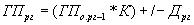 где:ГП рг - сумма государственной пошлины, прогнозируемая к поступлению в местный бюджет в расчетном году; - сумма ожидаемого поступления государственной пошлины в местный бюджет в году, предшествующем расчетному;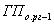 К - коэффициент, характеризующий рост (снижение) поступлений государственной пошлины в расчетном году по сравнению с годом, предшествующем расчетному;Дрг - сумма дополнительных или выпадающих доходов местного бюджета по государственной пошлине в расчетном году, за счет изменения налогового и бюджетного законодательства и иных факторов, оказывающих влияние на изменение суммы пошлины.Сумма ожидаемого поступления государственной пошлины в местный бюджет в году, предшествующем расчетному, рассчитывается по следующей формуле:,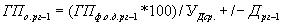 где: - сумма государственной пошлины, фактически поступившая в местный бюджет по состоянию на последнюю отчетную дату года, предшествующего расчетному;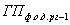 УДср- средний удельный вес поступлений государственной пошлины за аналогичные периоды последних трех отчетных лет, предшествующих расчетному году, в общей сумме пошлины, поступившей в местный бюджет за соответствующие финансовые годы;Д рг-1 - сумма дополнительных или выпадающих доходов местного бюджета по государственной пошлине в году, предшествующем расчетному, за счет изменения налогового и бюджетного законодательства и иных факторов, оказывающих влияние на изменение суммы пошлины.2.2. Доходы от сдачи в аренду имущества, составляющего казну поселений (за исключением земельных участков) (далее - доходы от арендной платы за муниципальное имущество).Для расчета прогноза поступлений в местный бюджет доходов от арендной платы за муниципальное имущество используются:- расчет платы за пользование недвижимым имуществом муниципальной собственности муниципального образования Епифанское Кимовского района, утвержденный нормативными правовыми актами органов местного самоуправления;- отчеты об исполнении местного бюджета;- сумма начислений арендной платы за муниципальное имущество в году, предшествующем расчетному;- прогноз главного администратора доходов о планируемом в расчетном году снижении (увеличении) суммы поступлений арендной платы за муниципальное имущество в связи с планируемым сокращением (увеличением) площадей муниципального имущества, сдаваемого в аренду в расчетном году;- прогноз главного администратора доходов о планируемом поступлением в расчетном году платежей, носящих разовый характер;- прогнозируемый коэффициент-дефлятор в расчетном году;- информация главного администратора доходов о сумме задолженности по арендной плате за муниципальное имущество, в том числе возможную к взысканию, по состоянию на последнюю отчетную дату.Сумма арендной платы за муниципальное имущество, прогнозируемая к поступлению в местный бюджет в расчетном году, рассчитывается по следующей формуле:,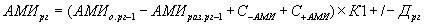 
где:- сумма арендной платы за муниципальное имущество, прогнозируемая к поступлению в местный бюджет в расчетном году;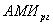 - сумма арендной платы за муниципальное имущество, ожидаемая к поступлению в местный бюджет в году, предшествующем расчетному;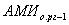 - сумма поступлений арендной платы за муниципальное имущество, ожидаемая к поступлению в местный бюджет в году, предшествующем расчетному, носящая разовый характер;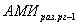 - сумма снижения поступлений арендной за муниципальное имущество в связи с планируемым сокращением площадей муниципального имущества, сдаваемого в аренду расчетном году;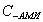 - сумма увеличения поступлений арендной платы за муниципальное имущество в связи с планируемым увеличением площадей муниципального имущества, сдаваемого в аренду, в расчетном году;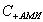 К1- прогнозируемый коэффициент-дефлятор, применяемый к ставке арендной платы либо к оценочной стоимости имущества в расчетном году;Д рг- сумма дополнительных или выпадающих доходов в расчетном году по арендной плате за муниципальное имущество за счет изменения порядка исчисления и уплаты арендной платы за муниципальное имущество, планируемого погашения задолженности прошлых лет и иных факторов, оказывающих влияние на изменение суммы арендной платы за муниципальное имущество.Сумма арендной платы за муниципальное имущество, ожидаемая к поступлению в местный бюджет в году, предшествующем расчетному, рассчитывается по следующей формуле:,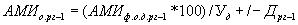 где:- сумма арендной платы за муниципальное имущество, фактически поступившая в местный бюджет по состоянию на последнюю отчетную дату года, предшествующего расчетному;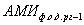 Уд- удельный вес поступлений арендной платы за муниципальное имущество за аналогичный период последнего отчетного года, предшествующего расчетному, в общей сумме арендной платы за муниципальное имущество, поступившей в местный бюджет за соответствующий финансовый год;Д рг-1 - сумма дополнительных или выпадающих доходов в году, предшествующем расчетному, по арендной плате за муниципальное имущество, за счет изменения порядка исчисления и уплаты арендной платы за муниципальное имущество, планируемого погашения задолженности прошлых лет и иных факторов, оказывающих влияние на изменение суммы арендной платы за муниципальное имущество.2.3. Прочие поступления от использования имущества, находящегося в собственности сельских поселений (за исключением имущества муниципальных бюджетных и автономных учреждений, а также имущества муниципальных унитарных предприятий, в том числе казенных).Прогнозирование поступлений доходов, осуществляется в соответствии с Бюджетным кодексом Российской Федерации,  муниципальными правовыми актами муниципального образования Епифанское Кимовского района, устанавливающими порядок и размер платы за пользование жилым помещением (плата за наём) муниципального жилого фонда муниципального образования Епифанское Кимовского района.В бюджет поселения зачисляются средства, полученные за пользование жилым помещением (плата за наём) муниципального жилого фонда муниципального образования Епифанское Кимовского района. Информация, используемая для расчета прогноза поступлений:- данные, предоставляемые  о площади жилых помещений, сдаваемых по договорам социального найма и договорам найма служебного жилого помещения;- утвержденная базовая ставка за пользование жилым помещением (плата за наём) за 1 кв.метр общей площади в месяц.Расчёт прогноза поступлений   доходов от  прочих поступления от использования имущества, находящегося в собственности сельских поселений, в бюджет муниципального образования на очередной финансовый год и плановый период  рассчитывается по формулам:ПОФГ = ∑По– С;Ппл1 = ПОФГ– С;Ппл2 =П пл1– С,где:П ОФГ - прогноз поступления платы за пользование жилым помещением (плата за наём)в бюджет городского поселения на очередной финансовый год;Ппл1, Ппл2 - прогноз поступлений налога в бюджет городского поселения на первый и второй годы планового периода соответственно.∑По - сумма ожидаемых платежей в бюджет городского поселения в текущем году;С - сумма сбора, перечисляемая за начисление стоимости услуг за пользование жилым помещением (плата за наём).2.4.  Доходы от оказания платных услуг (работ) и компенсации затрат государства.Доходы от прочих доходов от компенсации затрат бюджетов сельских поселений не прогнозируются в связи со сложностью прогнозирования сумм, подлежащих зачислению в бюджет сельского поселения, ввиду несистематичности и непредсказуемости объема их поступления.В процессе исполнения бюджета сельского поселения, при внесении изменений в утвержденные параметры бюджета сельского поселения устанавливаются  плановые назначения с учетом фактического поступления в бюджет сельского поселения  доходов от прочих доходов от компенсации затрат бюджетов сельских поселений.